В соответствии сост.179 Бюджетного Кодекса Российской Федерации, Федеральным законом от 06.10.2003 № 131-ФЗ «Об общих принципах организации местного самоуправления в Российской Федерации», Уставом муниципального образования Соль-Илецкий городской округ, постановлением администрации Соль-Илецкого городского округа от 26.01.2016 № 56-п «Об утверждении порядка разработки, реализации и оценки эффективности муниципальных программ муниципального образования Соль-Илецкий городской округ», постановлением администрации Соль-Илецкого городского округа от 26.09.2018 № 2218-п «О внесении изменений в постановление администрации Соль-Илецкого городского округа от 25.02.2016 г. №411-п «Об утверждении перечня муниципальных программ муниципального образования Соль-Илецкий городской округ», в целях реализации на территории Соль-Илецкого городского округа государственной политики по профилактике терроризма и экстремизма, повышению уровня безопасности граждан, укреплению антитеррористической защищенности объектов с массовым пребыванием людей администрация муниципального образования Соль-Илецкий городской округ Оренбургской области постановляет:Внести изменения в наименование муниципальной программы «Профилактика терроризма и экстремизма на территории Соль-Илецкого городского округа на 2016–2018 годы» (в редакции постановления  администрации Соль-Илецкого городского округа  от 30.03.2018 № 733-п) и изложить его в следующей редакции:«Профилактика терроризма и экстремизма на территории Соль-Илецкого городского округа»Внести изменения в приложенияк постановлению администрации Соль-Илецкого городского округа № 916-п от 31.03.2016 «Об утверждении муниципальной программы «Профилактика терроризма и экстремизма на территории Соль-Илецкого городского округа на 2016–2018 годы» (в редакции постановления  администрации Соль-Илецкого городского округа  от 30.03.2018 № 733-п) и изложить их в новой редакции согласно  приложению 1 к настоящему постановлению.Контроль за исполнением настоящего постановления возложить на заместителя главы администрации муниципального округа – руководителя аппарата В.М. Немич.Постановление вступает в силу послеего официального опубликования (обнародования).Разослано: в прокуратуру Соль-Илецкого района, организационный отдел, юридическому отделу, управление образования, отдел культуры.Паспорт муниципальной программы«Профилактика терроризма и экстремизма на территорииСоль-Илецкого городского округа»(далее – Программа)1. Общая характеристика реализации муниципальной ПрограммыТерроризм и экстремизм как социальные явления в современных условиях постоянно меняются. При этом серьезно возрастают масштабы людскихпотерь, существенно поднимается уровень материального и моральногоущерба для граждан, всего общества, расширяется спектр этого ущерба.Прямые или косвенные деструктивные последствия террористической и экстремистской деятельности затрагивают все основные сферы общественнойжизни: политическую, экономическую, социальную, духовную. Все это выдвигает целый ряд новых требований к организации и содержанию противодействия терроризму и экстремизму на всех уровнях и во всех аспектах этойработы, в том числе в сфере их профилактики, борьбы с носителями потенциальных угроз, а также в области минимизации последствий их деятельности.Наиболее существенное влияние на состояние обстановки вСоль-Илецком городском округе оказывают географическое положение, деятельность представителей экстремистских и террористических организаций на сопредельных территориях Республики Казахстан, откудаприбывают идеологи радикальных течений ислама.Предупреждение террористических и экстремистских проявлений заключается в выявлении, устранении, нейтрализации, локализации и минимизации воздействия тех факторов, которые либо их порождают, либо им благоприятствуют. Данныепрофилактические мероприятия осуществляются наначальных стадиях развития негативных процессов, когда формируется мотивация противоправного поведения. Противостоять терроризму и экстремизму можно лишь на основе взаимодействия органов местного самоуправления, организаций независимо от форм собственности, атакже общественных объединений и граждан с привлечением специалистов вразличных отраслях знаний, средств массовой информации, в связи с чемпроблема противодействия терроризму должна решаться с использованиемпрограммно-целевого метода. В противном случае не исключено резкое снижение эффективности антитеррористической деятельности, способное привести к значительному всплеску преступлений данной категории, особенно вмолодежной среде.Реализация мероприятий Программы позволит к концу 2020 года обеспечить благоприятные условия для устранения предпосылок проявлений терроризма, политического экстремизма, разжигания социальной, национальнойи религиозной розни и гармонизации этноконфессиональных отношений вСоль-Илецком городском округе.Предполагается, что реализация Программы будет способствовать:приданию системного характера работе по противодействию терроризму и экстремизму;повышению доверия населения к работе органов местного самоуправления и правоохранительных органов;углублению межведомственного сотрудничества, повышению ответственности руководителей за реализацию антитеррористических и антиэкстремистских мероприятий;уменьшению уровня радикализации населения и созданию условий для устранения предпосылок распространения террористической и экстремистской идеологии на территории Соль-Илецкого городского округа;повышению организованности и бдительности населения в области противодействия террористической угрозе.2.Приоритеты муниципальной политики в сфере реализации муниципальной ПрограммыРазработка настоящей Программы вызвана необходимостью выработки системного, комплексного подхода к решению проблемы профилактики терроризма и экстремизма. Программа призвана стать составной частью антитеррористической политики в соответствии с Федеральными законами от 25 июля 2002 года № 114-ФЗ «О противодействии экстремистской деятельности», от 6 марта 2006 года № 35-ФЗ «О противодействии терроризму», Концепцией противодействия терроризму в Российской Федерации, утвержденной Президентом Российской Федерации 5 октября 2009 года, Стратегией противодействия экстремизму в Российской Федерации до 2025 года,утвержденной Президентом Российской Федерации 28 ноября 2014 года, иными федеральными нормативными правовыми актами и нормативными правовыми актами Оренбургской области.Настоящая Программа разработана для обеспечения безопасного проживания и жизнедеятельности населения Соль-Илецкого городского округа. Ее успешная реализация по локализации террористических и экстремистских угроз будет способствовать достижению перспективных целей развития муниципального образования Соль-Илецкий городской	 округ. Программа носит социальный характер, результаты ее реализации позволят создать условия, способствующие устойчивому социально-экономическому развитию Соль-Илецкого городского округа.3. Перечень целевых показателей (индикаторов) ПрограммыОсновной целью Программы является:участие в реализации государственной политики в сфере профилактики терроризма и экстремизма путем совершенствования системы профилактических мер антитеррористической и антиэкстремистской направленности на территории Соль-Илецкого городского округа.Задача программы:проведение профилактической и информационно-пропагандистской работы, направленной на формирование у граждан бдительности по отношению к террористическим проявлениям, а также толерантного поведения, способствующего противодействию экстремизму в обществе.Результаты работы по реализации Программы будут оцениваться по следующим целевым показателям (индикаторам):количество материалов, размещенных в средствах массовой информации Соль-Илецкого городского округа, направленных  на информирование населения о безопасном поведении в экстремальных ситуациях;количествоизготовленныхплакатов, буклетов, памяток для учреждений и организаций антитеррористической направленности;охват учреждений Соль-Илецкого городского округа учебными тренировками  с  персоналом по вопросам предупреждения террористических актов и алгоритму действий при   возникновении чрезвычайных ситуаций (уровень показателя 100 %);охват  учреждений образования Соль-Илецкого городского округа циклом лекций и бесед, мероприятий, направленных на профилактику проявлений экстремизма, терроризма, преступлений противличности, общества, государства (уровень показателя 100 %);Сведения о целевых показателях (индикаторах) Программы с указанием значений, сроков их достижения представленыв приложении 1 к настоящей Программе.4. Характеристика основных мероприятий  ПрограммыВ рамках Программы запланировано проведение мероприятий, направленных на  реализацию государственной политики в сфере профилактики терроризма и экстремизма,путем совершенствования системы профилактических мер антитеррористической и антиэкстремистской направленности. Выполнение мероприятий Программы позволит:повысить уровень межведомственного взаимодействия по профилактике терроризма и экстремизма;выработать эффективные меры противодействия реализации террористических угроз и экстремистских проявлений на основе проведения на территории Соль-Илецкого городского округа мониторинга складывающейся социально-экономической обстановки;проводить информационно-пропагандистскую работу, направленную на формирование у граждан бдительности по отношению к террористическим проявлениям, а также толерантного поведения, способствующего противодействию экстремизму в обществе;дискредитировать идеи и практики деятельности террористических и экстремистских организаций, распространить в обществе негативное отношение к их деятельности;создать условия для повышения эффективности межнационального, межэтнического и межконфессионального диалога, формирования духовно-нравственной личности, свободной от националистических предрассудков.Перечень  основных  мероприятий Программы с указанием сроков их реализации и ожидаемых результатов в разрезе подпрограмм приведен в приложении 2 к настоящей Программе.5. Ресурсное обеспечение ПрограммыРесурсное обеспечение реализации Программы за счет средств бюджета муниципального образования Соль-Илецкий городской округ представлено в приложении 3 к настоящей Программе.Сведенияо показателях (индикаторах) муниципальной программы и их значенияхПЕРЕЧЕНЬмероприятий муниципальной программы«Профилактика терроризма и экстремизма на территории Соль-Илецкого городского округа».Ресурсное обеспечение реализации муниципальной программыО внесении изменений в постановление от 31.03.2016 №916-п «Об утверждении муниципальной программы «Профилактика терроризма и экстремизма на территории Соль-Илецкого городского округа на 2016–2018 годы»Глава муниципального образованияСоль-Илецкий городской округА.А.КузьминВерноВедущий специалист организационного отделаЕ.В.ТелушкинаПриложение к постановлению администрации  муниципальногообразования Соль-Илецкий городской округ                                                                       28.12.2018  № 2987-пОтветственныйисполнитель Программыорганизационный отдел  администрации муниципального образования Соль-Илецкий городской округ  Оренбургской области (далее – организационный отдел  администрации Соль-Илецкого городского округа)Соисполнители ПрограммыотсутствуютУчастники Программыадминистрация муниципального образования Соль-Илецкий городской округ Оренбургской областиЦель Программыучастие в реализации государственной политики в сфере профилактики терроризма и экстремизма путем совершенствования системы профилактических мер антитеррористической и антиэкстремистской направленности на территории Соль-Илецкого городского округаЗадача Программыпроведение профилактической и информационно-пропагандистской работы, направленной на формирование у граждан бдительности по отношению к террористическим проявлениям, а также толерантного поведения, способствующего противодействию экстремизму в обществеПоказатели(индикаторы) Программыколичество материалов, размещенных в средствах массовой информации Соль-Илецкого городского округа, направленных  на информирование населения о безопасном поведении в экстремальных ситуациях;количество изготовленных плакатов, буклетов, памяток для учреждений и организаций антитеррористической направленности;охват учреждений Соль-Илецкого городского округа учебными тренировками  с  персоналом по вопросам предупреждения террористических актов и алгоритму действий привозникновении чрезвычайных ситуаций;охват  учреждений образования Соль-Илецкого городского округа циклом лекций и бесед, мероприятий, направленных на профилактику  проявлений экстремизма, терроризма, преступлений против    личности, общества, государстваСрок реализации Программы2016-2021 годыОбъемы бюджетныхассигнований Программыобъем финансирования Программы за счет средств бюджета муниципального образования Соль-Илецкий городской округ составит 120,0 тыс. рублей, в том числе по годам:2016 год – 0тыс. рублей;2017 год – 30,0 тыс. рублей;2018 год – 21,0 тыс. рублей;2019 год – 13,0 тыс. рублей;2020 год – 10,0 тыс. рублей;2021 год - 50,0 тыс. рублей.Ожидаемые результатыреализации Программыповышение эффективности системы мониторинга, профилактики терроризма и экстремизма;создание условий для утверждения принципов толерантности в обществе;развитие организационных форм и механизмов профилактики социальной напряженности в социальных группах;снижение степени распространенности проявлений ксенофобии, религиозной и этнической нетерпимости, этнического и религиозного экстремизма;увеличение количества материалов,  размещенных в средствах массовой информации Соль-Илецкого городского округа, направленных на     информирование населения  о безопасном поведении  в экстремальных ситуациях, по профилактике и борьбе с экстремизмом;полный охват учреждений учебными             тренировками  с  персоналом по вопросам предупреждения террористических актов и алгоритму действий при возникновении чрезвычайных ситуаций;полный охват  учреждений  образования Соль-Илецкого городского округа циклом лекций и бесед,                направленных на профилактику проявлений экстремизма, терроризма, преступлений против    личности, общества, государства; полный охват образовательных  учреждений Соль-Илецкого городского округа комплексом мероприятий, направленных   на пропаганду идей толерантности, нетерпимогоотношения к проявлениям ксенофобии, национальной и религиозной нетерпимости.Приложение  1 к муниципальной программе«Профилактика терроризма и экстремизма на территории Соль-Илецкого городского округа»№п/пНаименование целевого показателя (индикатора)Единица измеренияЗначение показателя (индикатора)Значение показателя (индикатора)Значение показателя (индикатора)Значение показателя (индикатора)Значение показателя (индикатора)Значение показателя (индикатора)Значение показателя (индикатора)Значение показателя (индикатора)Значение показателя (индикатора)Значение показателя (индикатора)Значение показателя (индикатора)Значение показателя (индикатора)Значение показателя (индикатора)№п/пНаименование целевого показателя (индикатора)Единица измеренияЗначение показателя (индикатора) за отчетный период2016 год2017 год2017 год2018 год2018 год2019 год2019 год2020 год2020 год2020 год2021 год2021 годМуниципальная программа «Профилактика терроризма и экстремизма на территории Соль-Илецкого городского округа на 2016–2020 годы»Муниципальная программа «Профилактика терроризма и экстремизма на территории Соль-Илецкого городского округа на 2016–2020 годы»Муниципальная программа «Профилактика терроризма и экстремизма на территории Соль-Илецкого городского округа на 2016–2020 годы»Муниципальная программа «Профилактика терроризма и экстремизма на территории Соль-Илецкого городского округа на 2016–2020 годы»Муниципальная программа «Профилактика терроризма и экстремизма на территории Соль-Илецкого городского округа на 2016–2020 годы»Муниципальная программа «Профилактика терроризма и экстремизма на территории Соль-Илецкого городского округа на 2016–2020 годы»Муниципальная программа «Профилактика терроризма и экстремизма на территории Соль-Илецкого городского округа на 2016–2020 годы»Муниципальная программа «Профилактика терроризма и экстремизма на территории Соль-Илецкого городского округа на 2016–2020 годы»Муниципальная программа «Профилактика терроризма и экстремизма на территории Соль-Илецкого городского округа на 2016–2020 годы»Муниципальная программа «Профилактика терроризма и экстремизма на территории Соль-Илецкого городского округа на 2016–2020 годы»Муниципальная программа «Профилактика терроризма и экстремизма на территории Соль-Илецкого городского округа на 2016–2020 годы»Муниципальная программа «Профилактика терроризма и экстремизма на территории Соль-Илецкого городского округа на 2016–2020 годы»Муниципальная программа «Профилактика терроризма и экстремизма на территории Соль-Илецкого городского округа на 2016–2020 годы»Муниципальная программа «Профилактика терроризма и экстремизма на территории Соль-Илецкого городского округа на 2016–2020 годы»1.Количество материалов, размещенных в средствах массовой информации Соль-Илецкого городского округа, направленных  на информирование населения о безопасном поведении в экстремальных ситуацияхколичество материалов20044445555552.Количество изготовленных  плакатов, буклетов, памяток для учреждений и организаций антитеррористической направленностишт.0002752752752751561561561561701703.Охват учреждений Соль-Илецкого городского округа учебными тренировками  с  персоналом по вопросам предупреждения террористических актов и алгоритму действий при   возникновении чрезвычайных ситуаций%1001001001001001001001001001001001001004.Охват  учреждений образования Соль-Илецкого городского округа циклом лекций и бесед, мероприятий, направленных   на профилактику     проявлений экстремизма, терроризма, преступлений против    личности, общества, государства%100100100100100100100100100100100100100Приложение  2к муниципальной программе«Профилактика терроризма и экстремизма на территории Соль-Илецкого городского округа»№п/пНомер и наименование ведомственной целевой программы, основного мероприятияОтветственный исполнительСрокСрокОжидаемый конечный результат (краткое описание)Последствия нереализации ведомственной целевой программы, основного мероприятияСвязь с показателями (индикаторами) муниципальной программы (подпрограммы) <*>№п/пНомер и наименование ведомственной целевой программы, основного мероприятияОтветственный исполнительначала реализацииокончания реализацииОжидаемый конечный результат (краткое описание)Последствия нереализации ведомственной целевой программы, основного мероприятияСвязь с показателями (индикаторами) муниципальной программы (подпрограммы) <*>Основное мероприятие 1: Проведение информационно-пропагандистской работы, направленной на профилактику терроризма и экстремизма Основное мероприятие 1: Проведение информационно-пропагандистской работы, направленной на профилактику терроризма и экстремизма Основное мероприятие 1: Проведение информационно-пропагандистской работы, направленной на профилактику терроризма и экстремизма Основное мероприятие 1: Проведение информационно-пропагандистской работы, направленной на профилактику терроризма и экстремизма Основное мероприятие 1: Проведение информационно-пропагандистской работы, направленной на профилактику терроризма и экстремизма Основное мероприятие 1: Проведение информационно-пропагандистской работы, направленной на профилактику терроризма и экстремизма Основное мероприятие 1: Проведение информационно-пропагандистской работы, направленной на профилактику терроризма и экстремизма Основное мероприятие 1: Проведение информационно-пропагандистской работы, направленной на профилактику терроризма и экстремизма 1.1Размещение материалов в средствах массовой информации Соль-Илецкого городского округа, направленных  на информирование населения о безопасном поведении в экстремальных ситуацияхорганизационный отдел администрации Соль-Илецкого городского округаII квартал 2016 годаДекабрь 2021 годаувеличение количества материалов,  размещенных в средствах массовой информации Соль-Илецкого городского округа, направленных на     информирование населения  о безопасном поведении  в экстремальных ситуациях, по профилактике и борьбе с экстремизмомснижение уровня информированности населения о безопасном поведении в экстремальных ситуацияхколичество материалов,  размещенных в средствах массовой информации Соль-Илецкого городского округа, направленных на     информирование населения  о безопасном поведении  в экстремальных ситуациях1.2Изготовление плакатов, буклетов, памяток для учреждений и организаций антитеррористической направленностиорганизационный отдел администрации Соль-Илецкого городского округаII квартал 2016 годаДекабрь 2021годаувеличение количества материалов,  размещенных в средствах массовой информации Соль-Илецкого городского округа, направленных на     информирование населения  о безопасном поведении  в экстремальных ситуациях, по профилактике и борьбе с экстремизмомснижение уровня информированности населения о безопасном поведении в экстремальных ситуацияхколичество изготовленных  плакатов, буклетов, памяток для учреждений и организаций антитеррористической направленностиОсновное мероприятие 2: Проведение учебных тренировок с персоналом учреждений Соль-Илецкого городского округаОсновное мероприятие 2: Проведение учебных тренировок с персоналом учреждений Соль-Илецкого городского округаОсновное мероприятие 2: Проведение учебных тренировок с персоналом учреждений Соль-Илецкого городского округаОсновное мероприятие 2: Проведение учебных тренировок с персоналом учреждений Соль-Илецкого городского округаОсновное мероприятие 2: Проведение учебных тренировок с персоналом учреждений Соль-Илецкого городского округаОсновное мероприятие 2: Проведение учебных тренировок с персоналом учреждений Соль-Илецкого городского округаОсновное мероприятие 2: Проведение учебных тренировок с персоналом учреждений Соль-Илецкого городского округаОсновное мероприятие 2: Проведение учебных тренировок с персоналом учреждений Соль-Илецкого городского округа2.1Проведение в учреждениях Соль-Илецкого городского округа учебных тренировок  с  персоналом по вопросам предупреждения террористических актов и алгоритму действий при   возникновении чрезвычайных ситуацийорганизационный отдел администрации Соль-Илецкого городского округаII квартал 2016 годаДекабрь 2021 годаполный охват учреждений учебным тренировками  с  персоналом по вопросам предупреждения террористических актов и алгоритму действий при возникновении чрезвычайных ситуацийснижение уровня подготовки персонала  организаций и учреждений  к действиям в условиях чрезвычайных ситуацийохват учреждений Соль-Илецкого городского округа учебных тренировок  с  персоналом по вопросам предупреждения террористических актов и алгоритму действий при   возникновении чрезвычайных ситуацийОсновное мероприятие 3: Организация и проведение в учреждениях образования мероприятий по разъяснению сущности терроризма и его общественной опасности, а также по формированиюу граждан неприятия идеологии терроризмаОсновное мероприятие 3: Организация и проведение в учреждениях образования мероприятий по разъяснению сущности терроризма и его общественной опасности, а также по формированиюу граждан неприятия идеологии терроризмаОсновное мероприятие 3: Организация и проведение в учреждениях образования мероприятий по разъяснению сущности терроризма и его общественной опасности, а также по формированиюу граждан неприятия идеологии терроризмаОсновное мероприятие 3: Организация и проведение в учреждениях образования мероприятий по разъяснению сущности терроризма и его общественной опасности, а также по формированиюу граждан неприятия идеологии терроризмаОсновное мероприятие 3: Организация и проведение в учреждениях образования мероприятий по разъяснению сущности терроризма и его общественной опасности, а также по формированиюу граждан неприятия идеологии терроризмаОсновное мероприятие 3: Организация и проведение в учреждениях образования мероприятий по разъяснению сущности терроризма и его общественной опасности, а также по формированиюу граждан неприятия идеологии терроризмаОсновное мероприятие 3: Организация и проведение в учреждениях образования мероприятий по разъяснению сущности терроризма и его общественной опасности, а также по формированиюу граждан неприятия идеологии терроризмаОсновное мероприятие 3: Организация и проведение в учреждениях образования мероприятий по разъяснению сущности терроризма и его общественной опасности, а также по формированиюу граждан неприятия идеологии терроризма3.1Организация и проведение в учреждениях образования Соль-Илецкого городского округа цикла лекций и бесед, направленных   на профилактику     проявлений экстремизма, терроризма, преступлений против    личности, общества, государстваорганизационный отдел администрации Соль-Илецкого городского округаII квартал 2016 годаДекабрь 2021годаполный охват  учреждений  образования Соль-Илецкого городского округа циклом лекций и бесед,направленных на профилактику проявлений экстремизма, терроризма, преступлений против    личности, общества, государстваувеличение  масштабов  проявления  политического экстремизма, разжигания социальной, национальной, религиозной розни и враждыохват учреждений Соль-Илецкого городского округа цикла лекций и бесед, направленных   на профилактику     проявлений экстремизма, терроризма, преступлений против    личности, общества, государстваПриложение  3к муниципальной программе«Профилактика терроризма и экстремизма на территории Соль-Илецкого городского округа »СтатусСтатусНаименование муниципальной программы, подпрограммы, ведомственной целевой программы, основного мероприятия, мероприятияГлавный распорядитель бюджетных средствИсточники финансированияОбъёмы финансирования (тыс. руб., в ценах соответствующих годов)Объёмы финансирования (тыс. руб., в ценах соответствующих годов)Объёмы финансирования (тыс. руб., в ценах соответствующих годов)Объёмы финансирования (тыс. руб., в ценах соответствующих годов)Объёмы финансирования (тыс. руб., в ценах соответствующих годов)Объёмы финансирования (тыс. руб., в ценах соответствующих годов)Объёмы финансирования (тыс. руб., в ценах соответствующих годов)Ожидаемые результаты в  2021     годуОжидаемые результаты в  2021     годуСтатусСтатусНаименование муниципальной программы, подпрограммы, ведомственной целевой программы, основного мероприятия, мероприятияГлавный распорядитель бюджетных средствИсточники финансированияВсего за 2016-2021г.г.В том числе по годам:В том числе по годам:В том числе по годам:В том числе по годам:В том числе по годам:В том числе по годам:Ожидаемые результаты в  2021     годуОжидаемые результаты в  2021     годуСтатусСтатусНаименование муниципальной программы, подпрограммы, ведомственной целевой программы, основного мероприятия, мероприятияГлавный распорядитель бюджетных средствИсточники финансирования201620172018201920202021234567891011121313Муниципальная программаПрофилактика терроризма и экстремизма на территории Соль-Илецкого городского округа на 2016–2020 годыВсего,в том числе: администрация муниципального образования Соль-Илецкий городской округВсего,в том числе:16103021303050повышение эффективности системы мониторинга, профилактики терроризма и экстремизмаповышение эффективности системы мониторинга, профилактики терроризма и экстремизмаповышение эффективности системы мониторинга, профилактики терроризма и экстремизмаМуниципальная программаПрофилактика терроризма и экстремизма на территории Соль-Илецкого городского округа на 2016–2020 годыВсего,в том числе: администрация муниципального образования Соль-Илецкий городской округфедеральный бюджет0000000повышение эффективности системы мониторинга, профилактики терроризма и экстремизмаповышение эффективности системы мониторинга, профилактики терроризма и экстремизмаповышение эффективности системы мониторинга, профилактики терроризма и экстремизмаМуниципальная программаПрофилактика терроризма и экстремизма на территории Соль-Илецкого городского округа на 2016–2020 годыВсего,в том числе: администрация муниципального образования Соль-Илецкий городской округобластной бюджет0000000повышение эффективности системы мониторинга, профилактики терроризма и экстремизмаповышение эффективности системы мониторинга, профилактики терроризма и экстремизмаповышение эффективности системы мониторинга, профилактики терроризма и экстремизмаМуниципальная программаПрофилактика терроризма и экстремизма на территории Соль-Илецкого городского округа на 2016–2020 годыВсего,в том числе: администрация муниципального образования Соль-Илецкий городской округбюджет городского округа16103021303050повышение эффективности системы мониторинга, профилактики терроризма и экстремизмаповышение эффективности системы мониторинга, профилактики терроризма и экстремизмаповышение эффективности системы мониторинга, профилактики терроризма и экстремизмаОсновное мероприятие 1.Проведение информационно-пропагандистской работы, направленной на профилактику терроризма и экстремизмаадминистрация муниципального образования Соль-Илецкий городской округВсего,в том числе:16103021303050увеличение количества материалов,  размещенных в средствах массовой информации Соль-Илецкого городского округа, направленных на     информирование населения  о безопасном поведении  в экстремальных ситуациях, по профилактике и борьбе с экстремизмомувеличение количества материалов,  размещенных в средствах массовой информации Соль-Илецкого городского округа, направленных на     информирование населения  о безопасном поведении  в экстремальных ситуациях, по профилактике и борьбе с экстремизмомувеличение количества материалов,  размещенных в средствах массовой информации Соль-Илецкого городского округа, направленных на     информирование населения  о безопасном поведении  в экстремальных ситуациях, по профилактике и борьбе с экстремизмомОсновное мероприятие 1.Проведение информационно-пропагандистской работы, направленной на профилактику терроризма и экстремизмаадминистрация муниципального образования Соль-Илецкий городской округфедеральный бюджет0000000Основное мероприятие 1.Проведение информационно-пропагандистской работы, направленной на профилактику терроризма и экстремизмаадминистрация муниципального образования Соль-Илецкий городской округобластной бюджет0000000Основное мероприятие 1.Проведение информационно-пропагандистской работы, направленной на профилактику терроризма и экстремизмаадминистрация муниципального образования Соль-Илецкий городской округбюджет городского округа16103021303050Мероприятие 1.1.Размещение материалов в средствах массовой информации Соль-Илецкого городского округа, направленных  на информирование населения о безопасном поведении в экстремальных ситуацияхадминистрация муниципального образования Соль-Илецкий городской округВсего,в том числе:122,50191623,7523,7540увеличение количества материалов,  размещенных в средствах массовой информации Соль-Илецкого городского округа, направленных на     информирование населения  о безопасном поведении  в экстремальных ситуациях, по профилактике и борьбе с экстремизмомувеличение количества материалов,  размещенных в средствах массовой информации Соль-Илецкого городского округа, направленных на     информирование населения  о безопасном поведении  в экстремальных ситуациях, по профилактике и борьбе с экстремизмомМероприятие 1.1.Размещение материалов в средствах массовой информации Соль-Илецкого городского округа, направленных  на информирование населения о безопасном поведении в экстремальных ситуацияхадминистрация муниципального образования Соль-Илецкий городской округфедеральный бюджет0000000увеличение количества материалов,  размещенных в средствах массовой информации Соль-Илецкого городского округа, направленных на     информирование населения  о безопасном поведении  в экстремальных ситуациях, по профилактике и борьбе с экстремизмомувеличение количества материалов,  размещенных в средствах массовой информации Соль-Илецкого городского округа, направленных на     информирование населения  о безопасном поведении  в экстремальных ситуациях, по профилактике и борьбе с экстремизмомМероприятие 1.1.Размещение материалов в средствах массовой информации Соль-Илецкого городского округа, направленных  на информирование населения о безопасном поведении в экстремальных ситуацияхадминистрация муниципального образования Соль-Илецкий городской округобластной бюджет0000000увеличение количества материалов,  размещенных в средствах массовой информации Соль-Илецкого городского округа, направленных на     информирование населения  о безопасном поведении  в экстремальных ситуациях, по профилактике и борьбе с экстремизмомувеличение количества материалов,  размещенных в средствах массовой информации Соль-Илецкого городского округа, направленных на     информирование населения  о безопасном поведении  в экстремальных ситуациях, по профилактике и борьбе с экстремизмомМероприятие 1.1.Размещение материалов в средствах массовой информации Соль-Илецкого городского округа, направленных  на информирование населения о безопасном поведении в экстремальных ситуацияхадминистрация муниципального образования Соль-Илецкий городской округбюджет городского округа122,50191623,7523,7540увеличение количества материалов,  размещенных в средствах массовой информации Соль-Илецкого городского округа, направленных на     информирование населения  о безопасном поведении  в экстремальных ситуациях, по профилактике и борьбе с экстремизмомувеличение количества материалов,  размещенных в средствах массовой информации Соль-Илецкого городского округа, направленных на     информирование населения  о безопасном поведении  в экстремальных ситуациях, по профилактике и борьбе с экстремизмомМероприятие 1.2.Организация подготовки и изготовления плакатов, буклетов, памяток для учреждений и организаций антитеррористической направленностиадминистрация муниципального образования Соль-Илецкий городской округВсего,в том числе:38,50115,06,256,2510увеличение количества материалов,  размещенных в средствах массовой информации Соль-Илецкого городского округа, направленных на     информирование населения  о безопасном поведении  в экстремальных ситуациях, по профилактике и борьбе с экстремизмомувеличение количества материалов,  размещенных в средствах массовой информации Соль-Илецкого городского округа, направленных на     информирование населения  о безопасном поведении  в экстремальных ситуациях, по профилактике и борьбе с экстремизмомМероприятие 1.2.Организация подготовки и изготовления плакатов, буклетов, памяток для учреждений и организаций антитеррористической направленностиадминистрация муниципального образования Соль-Илецкий городской округфедеральный бюджет000000увеличение количества материалов,  размещенных в средствах массовой информации Соль-Илецкого городского округа, направленных на     информирование населения  о безопасном поведении  в экстремальных ситуациях, по профилактике и борьбе с экстремизмомувеличение количества материалов,  размещенных в средствах массовой информации Соль-Илецкого городского округа, направленных на     информирование населения  о безопасном поведении  в экстремальных ситуациях, по профилактике и борьбе с экстремизмомМероприятие 1.2.Организация подготовки и изготовления плакатов, буклетов, памяток для учреждений и организаций антитеррористической направленностиадминистрация муниципального образования Соль-Илецкий городской округобластной бюджет000000увеличение количества материалов,  размещенных в средствах массовой информации Соль-Илецкого городского округа, направленных на     информирование населения  о безопасном поведении  в экстремальных ситуациях, по профилактике и борьбе с экстремизмомувеличение количества материалов,  размещенных в средствах массовой информации Соль-Илецкого городского округа, направленных на     информирование населения  о безопасном поведении  в экстремальных ситуациях, по профилактике и борьбе с экстремизмомбюджет городского округа38,50115,06,256,2510увеличение количества материалов,  размещенных в средствах массовой информации Соль-Илецкого городского округа, направленных на     информирование населения  о безопасном поведении  в экстремальных ситуациях, по профилактике и борьбе с экстремизмомувеличение количества материалов,  размещенных в средствах массовой информации Соль-Илецкого городского округа, направленных на     информирование населения  о безопасном поведении  в экстремальных ситуациях, по профилактике и борьбе с экстремизмомОсновное мероприятие 2Проведение учебных тренировок с персоналом учреждений Соль-Илецкого городского округаадминистрация муниципального образования Соль-Илецкий городской округВсего,в том числе:0000000полный охват учреждений учебным тренировками  с  персоналом по вопросам предупреждения террористических актов и алгоритму действий при возникновении чрезвычайных ситуацийполный охват учреждений учебным тренировками  с  персоналом по вопросам предупреждения террористических актов и алгоритму действий при возникновении чрезвычайных ситуацийОсновное мероприятие 2Проведение учебных тренировок с персоналом учреждений Соль-Илецкого городского округаадминистрация муниципального образования Соль-Илецкий городской округфедеральный бюджет0000000полный охват учреждений учебным тренировками  с  персоналом по вопросам предупреждения террористических актов и алгоритму действий при возникновении чрезвычайных ситуацийполный охват учреждений учебным тренировками  с  персоналом по вопросам предупреждения террористических актов и алгоритму действий при возникновении чрезвычайных ситуацийОсновное мероприятие 2Проведение учебных тренировок с персоналом учреждений Соль-Илецкого городского округаадминистрация муниципального образования Соль-Илецкий городской округобластной бюджет0000000полный охват учреждений учебным тренировками  с  персоналом по вопросам предупреждения террористических актов и алгоритму действий при возникновении чрезвычайных ситуацийполный охват учреждений учебным тренировками  с  персоналом по вопросам предупреждения террористических актов и алгоритму действий при возникновении чрезвычайных ситуацийОсновное мероприятие 2Проведение учебных тренировок с персоналом учреждений Соль-Илецкого городского округаадминистрация муниципального образования Соль-Илецкий городской округбюджет городского округа0000000полный охват учреждений учебным тренировками  с  персоналом по вопросам предупреждения террористических актов и алгоритму действий при возникновении чрезвычайных ситуацийполный охват учреждений учебным тренировками  с  персоналом по вопросам предупреждения террористических актов и алгоритму действий при возникновении чрезвычайных ситуацийМероприятие 2.1.Мероприятие 2.1.Проведение в учреждениях Соль-Илецкого городского округа учебных тренировок  с  персоналом по вопросам предупреждения террористических актов и алгоритму действий при   возникновении чрезвычайных ситуацийадминистрация муниципального образования Соль-Илецкий городской округВсего,в том числе:0000000полный охват учреждений учебным тренировками  с  персоналом по вопросам предупреждения террористических актов и алгоритму действий при возникновении чрезвычайных ситуацийполный охват учреждений учебным тренировками  с  персоналом по вопросам предупреждения террористических актов и алгоритму действий при возникновении чрезвычайных ситуацийМероприятие 2.1.Мероприятие 2.1.Проведение в учреждениях Соль-Илецкого городского округа учебных тренировок  с  персоналом по вопросам предупреждения террористических актов и алгоритму действий при   возникновении чрезвычайных ситуацийадминистрация муниципального образования Соль-Илецкий городской округфедеральный бюджет0000000полный охват учреждений учебным тренировками  с  персоналом по вопросам предупреждения террористических актов и алгоритму действий при возникновении чрезвычайных ситуацийполный охват учреждений учебным тренировками  с  персоналом по вопросам предупреждения террористических актов и алгоритму действий при возникновении чрезвычайных ситуацийМероприятие 2.1.Мероприятие 2.1.Проведение в учреждениях Соль-Илецкого городского округа учебных тренировок  с  персоналом по вопросам предупреждения террористических актов и алгоритму действий при   возникновении чрезвычайных ситуацийадминистрация муниципального образования Соль-Илецкий городской округобластной бюджет0000000полный охват учреждений учебным тренировками  с  персоналом по вопросам предупреждения террористических актов и алгоритму действий при возникновении чрезвычайных ситуацийполный охват учреждений учебным тренировками  с  персоналом по вопросам предупреждения террористических актов и алгоритму действий при возникновении чрезвычайных ситуацийМероприятие 2.1.Мероприятие 2.1.Проведение в учреждениях Соль-Илецкого городского округа учебных тренировок  с  персоналом по вопросам предупреждения террористических актов и алгоритму действий при   возникновении чрезвычайных ситуацийадминистрация муниципального образования Соль-Илецкий городской округбюджет городского округа0000000полный охват учреждений учебным тренировками  с  персоналом по вопросам предупреждения террористических актов и алгоритму действий при возникновении чрезвычайных ситуацийполный охват учреждений учебным тренировками  с  персоналом по вопросам предупреждения террористических актов и алгоритму действий при возникновении чрезвычайных ситуацийОсновное мероприятие 3Основное мероприятие 3Организация и проведение в учреждениях образования мероприятий по разъяснению сущности терроризма и его общественной опасности, а также по формированиюу граждан неприятия идеологии терроризмаВсего,в том числе:Всего,в том числе:0000000полный охват  учреждений  образования Соль-Илецкого городского округа циклом лекций и бесед,направленных на профилактику проявлений экстремизма, терроризма, преступлений против    личности, общества, государстваполный охват  учреждений  образования Соль-Илецкого городского округа циклом лекций и бесед,направленных на профилактику проявлений экстремизма, терроризма, преступлений против    личности, общества, государстваОсновное мероприятие 3Основное мероприятие 3Организация и проведение в учреждениях образования мероприятий по разъяснению сущности терроризма и его общественной опасности, а также по формированиюу граждан неприятия идеологии терроризмаВсего,в том числе:федеральный бюджет0000000полный охват  учреждений  образования Соль-Илецкого городского округа циклом лекций и бесед,направленных на профилактику проявлений экстремизма, терроризма, преступлений против    личности, общества, государстваполный охват  учреждений  образования Соль-Илецкого городского округа циклом лекций и бесед,направленных на профилактику проявлений экстремизма, терроризма, преступлений против    личности, общества, государстваОсновное мероприятие 3Основное мероприятие 3Организация и проведение в учреждениях образования мероприятий по разъяснению сущности терроризма и его общественной опасности, а также по формированиюу граждан неприятия идеологии терроризмаВсего,в том числе:областной бюджет0000000полный охват  учреждений  образования Соль-Илецкого городского округа циклом лекций и бесед,направленных на профилактику проявлений экстремизма, терроризма, преступлений против    личности, общества, государстваполный охват  учреждений  образования Соль-Илецкого городского округа циклом лекций и бесед,направленных на профилактику проявлений экстремизма, терроризма, преступлений против    личности, общества, государстваОсновное мероприятие 3Основное мероприятие 3Организация и проведение в учреждениях образования мероприятий по разъяснению сущности терроризма и его общественной опасности, а также по формированиюу граждан неприятия идеологии терроризмаВсего,в том числе:бюджет городского округа0000000полный охват  учреждений  образования Соль-Илецкого городского округа циклом лекций и бесед,направленных на профилактику проявлений экстремизма, терроризма, преступлений против    личности, общества, государстваполный охват  учреждений  образования Соль-Илецкого городского округа циклом лекций и бесед,направленных на профилактику проявлений экстремизма, терроризма, преступлений против    личности, общества, государстваМероприятие 3.1Мероприятие 3.1Организация и проведение в учреждениях образования Соль-Илецкого городского округа цикла лекций и бесед, направленных   на профилактику     проявлений экстремизма, терроризма, преступлений против    личности, общества, государстваадминистрация муниципального образования Соль-Илецкий городской округВсего,в том числе:0000000полный охват  учреждений  образования Соль-Илецкого городского округа циклом лекций и бесед,направленных на профилактику проявлений экстремизма, терроризма, преступлений против    личности, общества, государстваполный охват  учреждений  образования Соль-Илецкого городского округа циклом лекций и бесед,направленных на профилактику проявлений экстремизма, терроризма, преступлений против    личности, общества, государстваМероприятие 3.1Мероприятие 3.1Организация и проведение в учреждениях образования Соль-Илецкого городского округа цикла лекций и бесед, направленных   на профилактику     проявлений экстремизма, терроризма, преступлений против    личности, общества, государстваадминистрация муниципального образования Соль-Илецкий городской округфедеральный бюджет0000000полный охват  учреждений  образования Соль-Илецкого городского округа циклом лекций и бесед,направленных на профилактику проявлений экстремизма, терроризма, преступлений против    личности, общества, государстваполный охват  учреждений  образования Соль-Илецкого городского округа циклом лекций и бесед,направленных на профилактику проявлений экстремизма, терроризма, преступлений против    личности, общества, государстваМероприятие 3.1Мероприятие 3.1Организация и проведение в учреждениях образования Соль-Илецкого городского округа цикла лекций и бесед, направленных   на профилактику     проявлений экстремизма, терроризма, преступлений против    личности, общества, государстваадминистрация муниципального образования Соль-Илецкий городской округобластной бюджет0000000полный охват  учреждений  образования Соль-Илецкого городского округа циклом лекций и бесед,направленных на профилактику проявлений экстремизма, терроризма, преступлений против    личности, общества, государстваполный охват  учреждений  образования Соль-Илецкого городского округа циклом лекций и бесед,направленных на профилактику проявлений экстремизма, терроризма, преступлений против    личности, общества, государстваМероприятие 3.1Мероприятие 3.1Организация и проведение в учреждениях образования Соль-Илецкого городского округа цикла лекций и бесед, направленных   на профилактику     проявлений экстремизма, терроризма, преступлений против    личности, общества, государстваадминистрация муниципального образования Соль-Илецкий городской округбюджет городского округа0000000полный охват  учреждений  образования Соль-Илецкого городского округа циклом лекций и бесед,направленных на профилактику проявлений экстремизма, терроризма, преступлений против    личности, общества, государстваполный охват  учреждений  образования Соль-Илецкого городского округа циклом лекций и бесед,направленных на профилактику проявлений экстремизма, терроризма, преступлений против    личности, общества, государстваМероприятие 3.1Мероприятие 3.1Организация и проведение в учреждениях образования Соль-Илецкого городского округа цикла лекций и бесед, направленных   на профилактику     проявлений экстремизма, терроризма, преступлений против    личности, общества, государстваадминистрация муниципального образования Соль-Илецкий городской округфедеральный бюджет0000000полный охват  учреждений  образования Соль-Илецкого городского округа циклом лекций и бесед,направленных на профилактику проявлений экстремизма, терроризма, преступлений против    личности, общества, государстваполный охват  учреждений  образования Соль-Илецкого городского округа циклом лекций и бесед,направленных на профилактику проявлений экстремизма, терроризма, преступлений против    личности, общества, государстваМероприятие 3.1Мероприятие 3.1Организация и проведение в учреждениях образования Соль-Илецкого городского округа цикла лекций и бесед, направленных   на профилактику     проявлений экстремизма, терроризма, преступлений против    личности, общества, государстваадминистрация муниципального образования Соль-Илецкий городской округобластной бюджет0000000полный охват  учреждений  образования Соль-Илецкого городского округа циклом лекций и бесед,направленных на профилактику проявлений экстремизма, терроризма, преступлений против    личности, общества, государстваполный охват  учреждений  образования Соль-Илецкого городского округа циклом лекций и бесед,направленных на профилактику проявлений экстремизма, терроризма, преступлений против    личности, общества, государстваМероприятие 3.1Мероприятие 3.1Организация и проведение в учреждениях образования Соль-Илецкого городского округа цикла лекций и бесед, направленных   на профилактику     проявлений экстремизма, терроризма, преступлений против    личности, общества, государстваадминистрация муниципального образования Соль-Илецкий городской округбюджет городского округа0000000полный охват  учреждений  образования Соль-Илецкого городского округа циклом лекций и бесед,направленных на профилактику проявлений экстремизма, терроризма, преступлений против    личности, общества, государстваполный охват  учреждений  образования Соль-Илецкого городского округа циклом лекций и бесед,направленных на профилактику проявлений экстремизма, терроризма, преступлений против    личности, общества, государства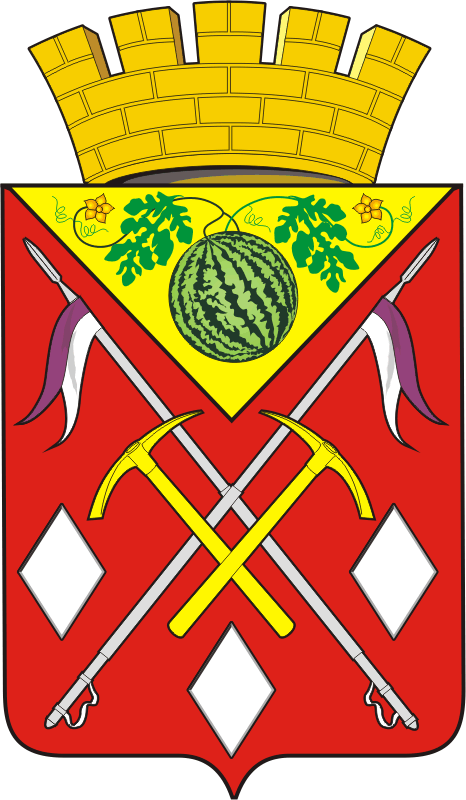 